Осень красивое время года. Листочки на деревьях желтеют и деревья одеваются в яркие желто-красные наряды. На земле лежит пестрый ковер. Ах, какая красота! Ребята младшей группы «Светлячок» еще на улице знакомились и рассматривали деревья (береза, клен, дуб), которые растут на территории корпуса «Знайка». 23 октября в группе прошло увлекательное, запоминающееся комплексное занятие по ознакомлению с окружающим миром «Осень, осень, листопад, листья желтые летят». На занятии ребята посмотрели урок тетушки Совы и закрепили представления об осени, как времени года. Физкультминутка «Листопад» стала веселой паузой в занятии. Дети продемонстрировали свои знания о деревьях в дидактической игре и в продуктивной деятельности. Прочитали стихотворения о осени. Занятие получилось познавательным и весёлым!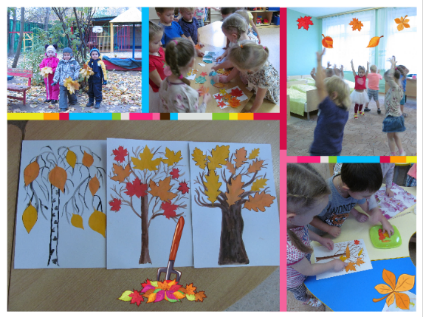 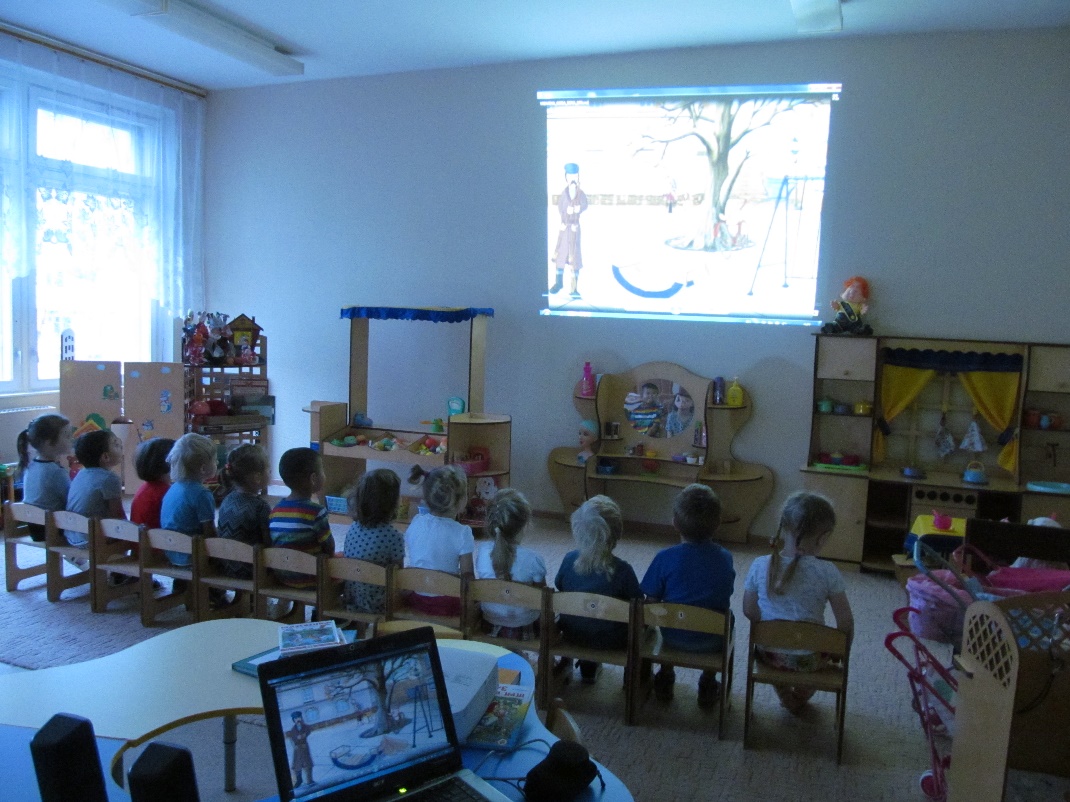 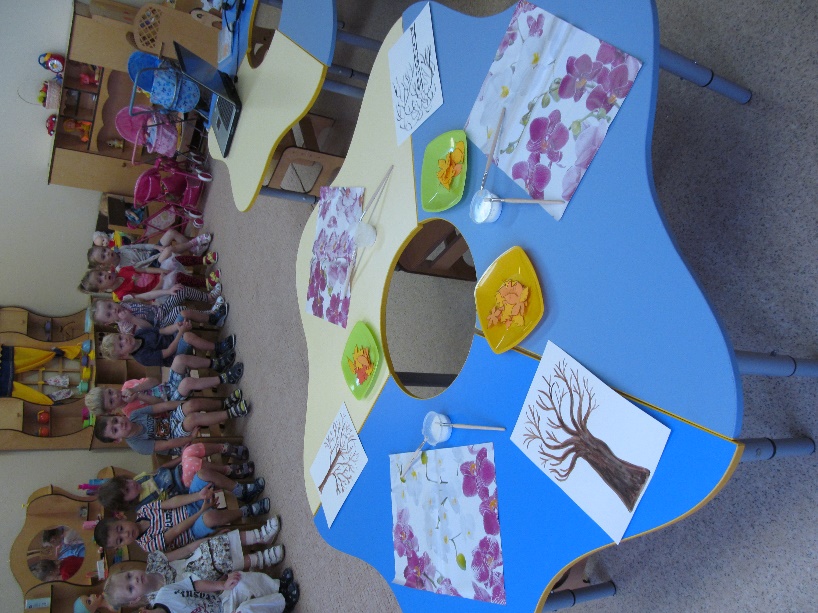 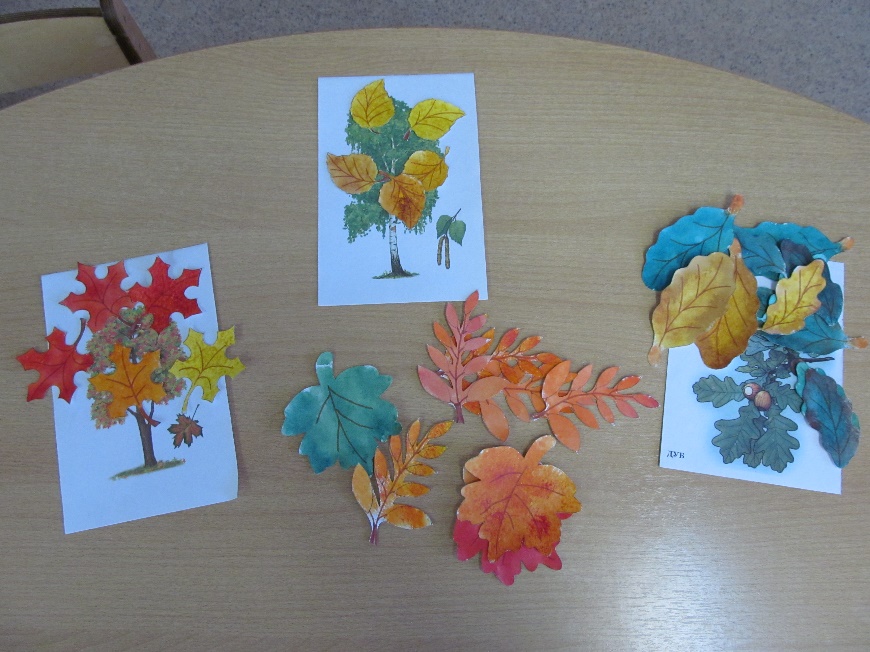 